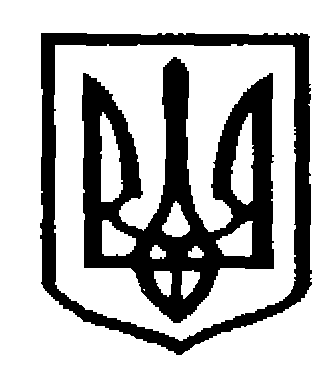 У К Р А Ї Н АЧернівецька міська радаУ П Р А В Л І Н Н Я   О С В І Т ИН А К А З20.11.2018                                                                                           № 486Про внесення змін до наказувід 17.09.2018 № 357 щодо складу журі  та організаційного комітетуз англійської мовиНа виконання наказів Міністерства освіти і науки України від 02.08.2018 № 849 «Про проведення Всеукраїнських учнівських олімпіад і турнірів з навчальних предметів у 2018/2019 навчальному році», Департаменту освіти і науки від 22.11.2016 № 494 «Про затвердження Умов проведення І-ІІІ етапів Всеукраїнських учнівських олімпіад з навчальних предметів», зареєстрованого в Головному територіальному управлінні юстиції в Чернівецькій області  25.11.2016 за  № 26/2468 та з метою пошуку, підтримки, розвитку творчого потенціалу обдарованої молодіН А К А З У Ю:Внести зміни до наказу Управління освіти від 17.09.2018  № 357 «Про проведення І-ІІ етапів Всеукраїнських учнівських олімпіад з навчальних предметів у 2018/2019 н.р. серед учнів ЗЗСО, ПТО»  щодо складу журі та складу організаційного комітету з англійської мови, зміни викласти у новій редакції (додаток 1).Наказ розмістити на інформаційному сайті управління освіти. Контроль за виконанням наказу покласти на заступника начальника, начальника відділу загальної середньої освіти управління освіти О.Л. Кузьміну.Начальник управління  освіти Чернівецької міської  ради                                                      С.В.Мартинюк Ознайомлена:Заступник начальника управління, начальник відділу загальної середньої освіти управління освіти                                                              О.Л.Кузьміна  Виконавець:методист ММЦ                                                                                       Г.В.Архилюк                                                                         Додаток 1до наказу управління освітиЧернівецької міської радивід 20.11.2018  № 486Склад журі, апеляційної комісії та організаційного комітетуІІ етапу Всеукраїнської олімпіади з англійської мовиСклад  організаційного комітету:Склад журі:Склад апеляційної комісії:Орлова С.В.	Гімназія №7Англійська моваАрхилюк Г.В.                - методист ММЦАнглійська моваАрхилюк Г.В.                - методист ММЦБрандес Н.С.- заступник директора,  гімназія № 7Іванова О.С.- учитель, гімназія № 7Глушку Л.П.- учитель, гімназія № 7Левицька М.В.Бужак Т.В.Косяченко О.В. Шмигельська Н.В. Стругар К.О.                  - учитель, гімназія № 7- учитель, гімназія № 7- учитель, гімназія № 7-учитель, гімназія № 7 -учитель, гімназія № 7Козак М.С.- учитель, гімназія № 7Москаль Л.Д.- учитель, гімназія № 7Англійська моваАнглійська моваАнглійська моваАнглійська моваГолова журі:Голова журі:Кілару І.Г.-  СЗОШ №22Члени журі:Члени журі:Заводя Я.А.- ліцей № 3Глушакова І.М. - гімназія № 7Козловська М.О.- ліцей № 3Сидоряк Н.О.- гімназія № 7Черненко Т.О.- ліцей № 3Червенюк Л.О.- гімназія № 7Біляєва Н.В.- ліцей № 4Карпенко О.О.- гімназія № 7Сусак О.Д.- ліцей № 4Зеленько Р.В.- гімназія № 7Скиба Л.І.- ліцей № 4Орлова С.В.- гімназія № 7Могила І.О.- гімназія № 2Молодек О.О.- гімназія № 7Іванюш А.В.- гімназія № 3Гільчук Ю.В.- гімназія № 7Гуменюк О.- гімназія № 3Недужко Л.М.- ЗОШ № 4Бєлова Ю.А.- гімназія № 4Махневич Т.В- СЗОШ № 22Головащенко І.С.- гімназія № 4Іванюк У.В- СЗОШ № 22Бернацька С.М.- гімназія № 4Дарійчук Ю.Г.- СЗОШ № 22Бабечко Л.Є- гімназія № 4Моспан Н.В. - СЗОШ № 22Мойсеєнко Г.В.- гімназія № 4Мунтян М.А.- СЗОШ № 22Харюк А.В.- гімназія № 4Гладчук І.В.- СЗОШ № 22Мелещук  С.Д.- гімназія № 4Войтоловська С.В.- СЗОШ № 22Дзюбко А.О.- гімназія № 4Лісова Л.С.- ЗОШ № 27Варланович Н.П.- гімназія № 5Глушак Т.І.- ЗОШ № 27Підлубна С.І.- гімназія № 5Ходневич Н.М.- ЗОШ № 33Пилип Д.Є.- гімназія № 5Коршунова Л.Д.- ліцей № 1Павлюк І.Ю. - гімназія № 7Галицька Ю.К.- ліцей № 1Редько Л.С.- гімназія № 7Вербова А.В.-гімназія № 4Дудка М.В.- СЗОШ № 22Ашкіна Н.Р.-СЗОШ № 22Семенюк В.М.-гімназія № 4Гаращенко І.Л.-гімназія №2Ляльчук М.І.-гімназія № 4Краснопортко Ю.О.-ліцей № 4Білоголовко М.В.-гімназія № 1Єфтемій Ю.Я.-ліцей № 4Драгомерецька Л.В.- ЗОШ № 31Барабаш Ю.Г.-ліцей № 4Кілару  І.Г.СЗОШ №22Войтоловська  С.В.СЗОШ №22Дзюбко А.О.Ляльчук М.І.Карпенко О.О. Гімназія №4Гімназія №4Гімназія №7